SZPITAL SPECJALISTYCZNY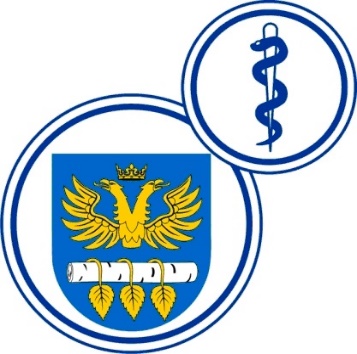 W BRZOZOWIEPODKARPACKI OŚRODEK ONKOLOGICZNYim. Ks. Bronisława MarkiewiczaADRES:  36-200  Brzozów, ul. Ks. J. Bielawskiego 18tel./fax. (013) 43 09 587www.szpital-brzozow.pl         e-mail: zampub@szpital-brzozow.pl__________________________________________________________________________________Sz.S.P.O.O. SZPiGM 3810/36/2022                                                         Brzozów 27.07.2022 r.ZAWIADOMIENIE o wyniku postępowaniaNa podstawie art. 253 ustawy Prawo zamówień publicznych, Szpital Specjalistyczny w Brzozowie Podkarpacki Ośrodek Onkologiczny im. Ks. B. Markiewicza, zawiadamia że w wyniku organizowanego postępowania na wybór wykonawcy dostawy mięsa, wyrobów z mięsa i mrożonek, wybrano ofertę firmy:zadanie nr 1oferta nr 3Zakłady Przetwórstwa Mięsnego KABANOS Sp. z o.o.39-320 Przecławul. Wenecka 20 NIP: 8171891240cena oferty: 216.470,00 zł. bruttozadanie nr 2oferta nr 2Zakłady Mięsne Nowy Żmigród Sp. z o.o.Mytarz 438-230 Nowy ŻmigródNIP 6850005234cena oferty: 108.250,00 zł. bruttozadanie nr 3oferta nr 1Jawit A. i J. Białas L. i W. Lampara Sp. J.38-400 Krosnoul. Mięsowicza 2aNIP: 6840006798cena oferty: 77.572,00 zł. bruttotermin dostawy: 2 dniOferty najkorzystniejsze na podstawie kryteriów oceny ofert.Zestawienie ofert:zadanie nr 1oferta nr 3Zakłady Przetwórstwa Mięsnego KABANOS Sp. z o.o.39-320 Przecławul. Wenecka 20 NIP: 8171891240cena oferty: 216.470,00 zł. bruttooferta nr 2Zakłady Mięsne Nowy Żmigród Sp. z o.o.Mytarz 438-230 Nowy ŻmigródNIP 6850005234cena oferty: 212.800,00 zł. bruttozadanie nr 2oferta nr 3Zakłady Przetwórstwa Mięsnego KABANOS Sp. z o.o.39-320 Przecławul. Wenecka 20 NIP: 8171891240cena oferty: 131.655,00 zł. bruttooferta nr 2Zakłady Mięsne Nowy Żmigród Sp. z o.o.Mytarz 438-230 Nowy ŻmigródNIP 6850005234cena oferty: 108.250,00 zł. bruttozadanie nr 3oferta nr 1Jawit A. i J. Białas L. i W. Lampara Sp. J.38-400 Krosnoul. Mięsowicza 2aNIP: 6840006798cena oferty: 77.572,00 zł. bruttotermin dostawy: 2 dniW postępowaniu nie odrzucono żadnej oferty. Kryteria oceny ofert: zadanie nr 1 i 2 cena oferty   -   60 pkt.jakość           -   40 pkt.ocena ofert:zadanie nr 1oferta nr 3Zakłady Przetwórstwa Mięsnego KABANOS Sp. z o.o.39-320 Przecławul. Wenecka 20 NIP: 8171891240cena oferty: 216.470,00 zł. bruttocena oferty	-   59,81 pkt. jakość		-   40,00 pkt. razem		-   99,81 pkt. oferta nr 2Zakłady Mięsne Nowy Żmigród Sp. z o.o.Mytarz 438-230 Nowy ŻmigródNIP 6850005234cena oferty: 215.800,00 zł. brutto(po poprawieniu ceny)cena oferty	-  60,00  pkt. jakość		-  33,98  pkt. razem		-  93,98  pkt. zadanie nr 2oferta nr 3Zakłady Przetwórstwa Mięsnego KABANOS Sp. z o.o.39-320 Przecławul. Wenecka 20 NIP: 8171891240cena oferty: 131.655,00 zł. bruttocena oferty	-   49,33 pkt. jakość		-   40,00 pkt. razem		-   89,33 pkt. oferta nr 2Zakłady Mięsne Nowy Żmigród Sp. z o.o.Mytarz 438-230 Nowy ŻmigródNIP 6850005234cena oferty: 108.250,00 zł. bruttocena oferty	-    60,00   pkt. jakość		-    40,00   pkt. razem		-  100,00   pkt. zadanie nr 3Kryteria oceny ofert: cena oferty          -   60 pkt.termin dostawy    -   40 pkt.oferta nr 1Jawit A. i J. Białas L. i W. Lampara Sp. J.38-400 Krosnoul. Mięsowicza 2aNIP: 6840006798cena oferty: 77.572,00 zł. bruttotermin dostawy: 2 dnicena oferty		-   60,00 pkt. termin dostawy	-   40,00 pkt. razem			- 100,00 pkt. 